Publicado en España el 13/08/2021 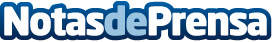 VIVEROS FLORAMA: ¿Cómo elegir las plantas en un vivero?En la temporada de otoño y en el invierno es un buen momento para diseñar jardines, elegir las plantas y comprarlas. Esto se debe a que en esta época del año la mayoría de las plantas están inactivas, es decir, en reposo. Por lo tanto, la plantación no causará ningún estrésDatos de contacto:VIVEROS FLORAMAComunicado de prensa: ¿Cómo elegir las plantas en un vivero?918 323 019Nota de prensa publicada en: https://www.notasdeprensa.es/viveros-florama-como-elegir-las-plantas-en-un Categorias: Nacional Interiorismo Sociedad Madrid Entretenimiento Jardín/Terraza http://www.notasdeprensa.es